działka nr 1/29, arkusz mapy 19, miasto Gniew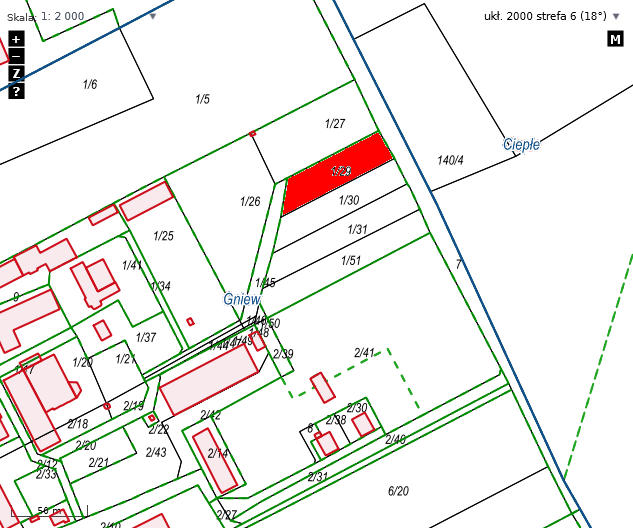 